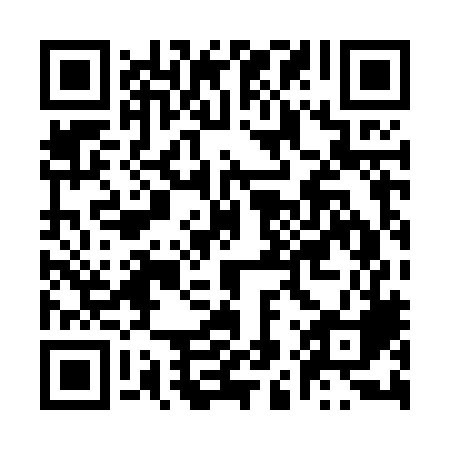 Ramadan times for Sikana, EstoniaMon 11 Mar 2024 - Wed 10 Apr 2024High Latitude Method: Angle Based RulePrayer Calculation Method: Muslim World LeagueAsar Calculation Method: HanafiPrayer times provided by https://www.salahtimes.comDateDayFajrSuhurSunriseDhuhrAsrIftarMaghribIsha11Mon4:324:326:4712:304:096:156:158:2112Tue4:294:296:4412:304:116:176:178:2413Wed4:264:266:4112:304:136:196:198:2714Thu4:234:236:3912:304:156:226:228:2915Fri4:204:206:3612:294:176:246:248:3216Sat4:164:166:3312:294:196:266:268:3517Sun4:134:136:3012:294:216:296:298:3818Mon4:094:096:2712:284:236:316:318:4019Tue4:064:066:2412:284:246:336:338:4320Wed4:024:026:2112:284:266:366:368:4621Thu3:593:596:1812:284:286:386:388:4922Fri3:553:556:1612:274:306:406:408:5223Sat3:523:526:1312:274:326:426:428:5524Sun3:483:486:1012:274:346:456:458:5825Mon3:443:446:0712:264:356:476:479:0126Tue3:413:416:0412:264:376:496:499:0427Wed3:373:376:0112:264:396:526:529:0728Thu3:333:335:5812:254:416:546:549:1029Fri3:293:295:5512:254:426:566:569:1330Sat3:253:255:5312:254:446:586:589:1631Sun4:214:216:501:255:468:018:0110:201Mon4:174:176:471:245:478:038:0310:232Tue4:134:136:441:245:498:058:0510:263Wed4:094:096:411:245:518:088:0810:304Thu4:044:046:381:235:528:108:1010:335Fri4:004:006:351:235:548:128:1210:376Sat3:563:566:321:235:568:148:1410:417Sun3:513:516:301:235:578:178:1710:448Mon3:463:466:271:225:598:198:1910:489Tue3:423:426:241:226:008:218:2110:5210Wed3:373:376:211:226:028:248:2410:56